How do you know Charlie and his family were nervous about him opening his chocolate bar?Match the child to the order that they won their Golden Ticket:Veruca Salt	1stAugustus Gloop	2ndMike Teavee	3rdViolet Beauregarde	4thPage 39 -How did Mike feel about all the attention?         What evidence from the text tells you this?Charlie and the Chocolate Factory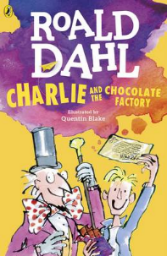 Read Chapter 7 and 8 of the book or listen to it using this link https://www.youtube.com/watch?v=qCuNSZjCKg8